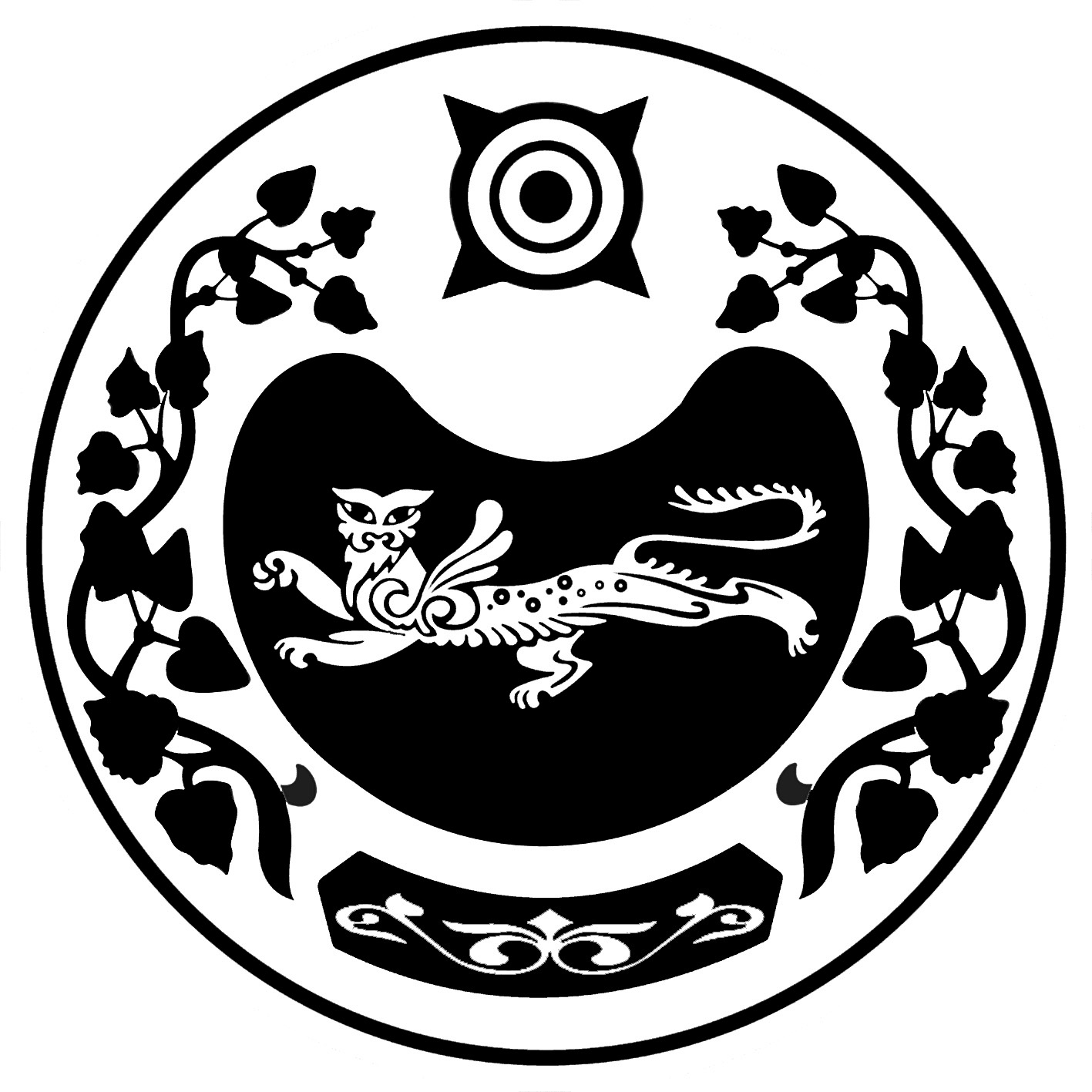 Р А С П О Р Я Ж Е Н И Еот ___.__.20___г.                                                                                                    №  -раал СапоговПРОЕКТ. Об утверждении доклада по итогам обобщения правоприменительной практики осуществления муниципального на автомобильном транспорте, городском наземном электрическом транспорте и в дорожном хозяйстве в границах населенных пунктов муниципального образования Сапоговский сельсовет за 2022 год.         В соответствии со статьей 47 Федерального закона от 31.08.2020 года № 248-ФЗ «О государственном контроле (надзоре) и муниципальном контроле в Российской Федерации», Федерального закона от 06.10.2003 года № 131-ФЗ «Об общих принципах организации местного самоуправления в Российской Федерации», Решение Совета депутатов Сапоговского сельсовета Усть-Абаканского района Республики Хакасия от 30.09.2021 № 38 «Об утверждении Положения о муниципальном контроле 
на автомобильном транспорте, городском наземном электрическом транспорте и в дорожном хозяйстве в границах населенных пунктов муниципального образования Сапоговский сельсовет»:1. Утвердить прилагаемый доклад по итогам обобщения правоприменительной практики осуществления муниципального контроля на автомобильном транспорте, городском наземном электрическом транспорте и в дорожном хозяйстве в границах населенных пунктов территории муниципального образования Сапоговский сельсовет за 2022 год, согласно приложения.2. Настоящее распоряжение опубликовать на официальном веб - сайте администрации Сапоговского сельсовета в разделе муниципальный контроль (https://аал-сапогов.рф/).Глава Сапоговского сельсовета                                            Е.М. ЛапинаПриложение к распоряжению администрации Сапоговского сельсоветаот ___.___.20___ года № ___Доклад о правоприменительной практике при осуществлении администрацией муниципального образования Сапоговский сельсовет Усть-Абаканского района Республики Хакасия муниципального контроля 
на автомобильном транспорте, городском наземном электрическом транспорте и в дорожном хозяйстве в границах населенных пунктов муниципального образования Сапоговский сельсовет за 2022 г.Настоящий доклад подготовлен в соответствии с частью 3 статьи 47 Федерального закона от 31.07.2020 № 248-ФЗ «О государственном контроле (надзоре) и муниципальном контроле в Российской Федерации», постановлением Правительства Российской Федерации от 07.12.2020г. № 2041 «Об утверждении требований к подготовке докладов о видах государственном контроле (надзора), муниципального контроля и сводного доклада о государственном контроле (надзоре), муниципальном контроле в Российской Федерации».1. Общие сведения о муниципальном жилищном контроле на территории муниципального образованияМуниципальный жилищный контроль на территории муниципального образования осуществлялся на основании следующих нормативных правовых актов: -Федерального закона от 31.07.2020 № 248-ФЗ «О государственном контроле (надзоре) и муниципальном контроле в Российской Федерации»;-Федерального закона от 06.10.2003 № 131-ФЗ «Об общих принципах организации местного самоуправления в Российской Федерации»;-Устава муниципального образования Сапоговский сельсовет Усть-Абаканского  района Республики Хакасия;- решения Совета депутатов муниципального образования Сапоговский сельсовет Усть-Абаканского района Республики Хакасия от 30.09.2021 № 38 «Об утверждении Положения о муниципальном контроле 
на автомобильном транспорте, городском наземном электрическом транспорте и в дорожном хозяйстве в границах населенных пунктов муниципального образования Сапоговский сельсовет».Предметом муниципального контроля на автомобильном транспорте является соблюдение юридическими лицами, индивидуальными предпринимателями, гражданами (далее – контролируемые лица) обязательных требований:1) в области автомобильных дорог и дорожной деятельности, установленных в отношении автомобильных дорог местного значения муниципального образования Сапоговский сельсовет (далее – автомобильные дороги местного значения или автомобильные дороги общего пользования местного значения):а) к эксплуатации объектов дорожного сервиса, размещенных в полосах отвода и (или) придорожных полосах автомобильных дорог общего пользования;б) к осуществлению работ по капитальному ремонту, ремонту и содержанию автомобильных дорог общего пользования и искусственных дорожных сооружений на них (включая требования к дорожно-строительным материалам и изделиям) в части обеспечения сохранности автомобильных дорог;2) установленных в отношении перевозок по муниципальным маршрутам регулярных перевозок, не относящихся к предмету федерального государственного контроля (надзора) на автомобильном транспорте, городском наземном электрическом транспорте и в дорожном хозяйстве в области организации регулярных перевозок.Объектами муниципального контроля являются:а) в рамках пункта 1 части 1 статьи 16 Федерального закона от 31.07.2020 № 248-ФЗ «О государственном контроле (надзоре) и муниципальном контроле в Российской Федерации»:деятельность по использованию полос отвода и (или) придорожных полос автомобильных дорог общего пользования местного значения;деятельность по осуществлению работ по капитальному ремонту, ремонту и содержанию автомобильных дорог общего пользования местного значения и искусственных дорожных сооружений на них;деятельность по перевозкам по муниципальным маршрутам регулярных перевозок, не относящихся к предмету федерального государственного контроля (надзора) на автомобильном транспорте, городском наземном электрическом транспорте и в дорожном хозяйстве в области организации регулярных перевозок;б) в рамках пункта 2 части 1 статьи 16 Федерального закона от 31.07.2020 № 248-ФЗ «О государственном контроле (надзоре) и муниципальном контроле в Российской Федерации»:внесение платы за проезд по платным автомобильным дорогам общего пользования местного значения, платным участкам таких автомобильных дорог (в случае создания платных автомобильных дорог общего пользования местного значения, платных участков таких автомобильных дорог);внесение платы за пользование на платной основе парковками (парковочными местами), расположенными на автомобильных дорогах общего пользования местного значения (в случае создания таких парковок (парковочных мест);внесение платы в счет возмещения вреда, причиняемого тяжеловесными транспортными средствами при движении по автомобильным дорогам местного значения;внесение платы за присоединение объектов дорожного сервиса к автомобильным дорогам общего пользования местного значения;дорожно-строительные материалы, указанные в приложении № 1 к техническому регламенту Таможенного союза «Безопасность автомобильных дорог» (ТР ТС 014/2011);дорожно-строительные изделия, указанные в приложении № 2 к техническому регламенту Таможенного союза «Безопасность автомобильных дорог» (ТР ТС 014/2011);в) в рамках пункта 3 части 1 статьи 16 Федерального закона Федерального закона от 31.07.2020 № 248-ФЗ «О государственном контроле (надзоре) и муниципальном контроле в Российской Федерации»:объекты дорожного сервиса, размещенные в полосах отвода и (или) придорожных полосах автомобильных дорог общего пользования местного значения;придорожные полосы и полосы отвода автомобильных дорог общего пользования местного значения;автомобильная дорога общего пользования местного значения и искусственные дорожные сооружения на ней;примыкания к автомобильным дорогам местного значения, в том числе примыкания объектов дорожного сервиса.Положением о муниципальном жилищном контроле на территории муниципального образования Сапоговский сельсовет определены ключевые показатели вида контроля и их целевые значения. Однако в 2022 году, в условиях действия моратория, введенного постановлением Правительства Российской Федерации от 10.03.2022 № 336 «Об особенностях организации и осуществления государственного контроля (надзора), муниципального контроля» (далее - постановление) плановые (внеплановые) контрольные мероприятия в отношении контролируемых лиц   не проводились. В соответствии с п.10 данного постановления были проведены профилактические мероприятия. Случаев причинения контролируемыми лицами вреда жизни и здоровью граждан, вреда животным, растениям, окружающей среде, объектам культурного наследия (памятникам истории и культуры) народов Российской Федерации, имуществу физических и юридических лиц, безопасности государства, возникновения чрезвычайных ситуаций природного и техногенного характера не установлено.-доля устраненных нарушений из числа выявленных нарушений обязательных требований - 0%;-доля выполнения плана проведения плановых контрольных мероприятий на очередной календарный год - 0%;-доля обоснованных жалоб на действия (бездействие) контрольного органа и (или) его должностного лица при проведении контрольных мероприятий - 0%;-доля отмененных результатов контрольных мероприятий - 0%;-доля контрольных мероприятий, по результатам которых были выявлены нарушения, но не приняты соответствующие меры административного воздействия - 0%;-доля вынесенных судебных решений о назначении административного наказания по материалам контрольного органа – 0%;-доля отмененных в судебном порядке постановлений по делам об административных правонарушениях от общего количества вынесенных контрольным органом постановлений, за исключением постановлений, отмененных на основании статей 2.7 и 2.9 Кодекса Российской Федерации об административных правонарушениях - 0%.2. Сведения об организации муниципального контроляв сфере благоустройства на территории муниципального образованияПоложением о муниципальном контроле 
на автомобильном транспорте, городском наземном электрическом транспорте и в дорожном хозяйстве в границах населенных пунктов муниципального образования Сапоговский сельсовет на территории муниципального образования предусмотрены категорий риска причинения вреда (ущерба): среднего, умеренного и низкого риска.Полномочия по осуществлению данного вида муниципального контроля осуществляли должностные лица – специалисты 1 категории администрации Сапоговского сельсовета.Администрацией на постоянной основе вносится вся необходимая информация и документы в следующие информационный системы: Единый реестр контрольных (надзорных) мероприятий (ЕРКНМ), Единый реестр видов контроля (ЕРВК) и собственный сайт в раздел муниципальный контроль. Контролируемые лица, права и законные интересы которых, по их мнению, были непосредственно нарушены в рамках осуществления муниципального контроля, имели право на судебное обжалование  решений о проведении контрольных мероприятий, актов контрольных мероприятий, предписаний об устранении выявленных нарушений,  действий (бездействия) должностных лиц в рамках контрольных мероприятий.В 2022 году жалоб на действия должностных лиц органа контроля не поступало.3. Сведения о профилактике рисков причинения вреда (ущерба)При осуществлении муниципального контроля контрольный орган проводит следующие виды профилактических мероприятий:1) информирование;2) обобщение правоприменительной практики;3) объявление предостережений;4) консультирование;5) профилактический визит.В целях реализации механизмов открытости, а также информирования граждан и юридических лиц на официальном сайте администрации муниципального образования размещалась информация о нормативно-правовом регулировании вида контроля.В 2022 году проведено 15 консультирований.4. Сведения о контрольных мероприятиях
Муниципальный контроль осуществляется Контрольным органом посредством организации проведения следующих плановых и внеплановых контрольных мероприятий:инспекционный визит;рейдовый осмотр;3) документарная проверка;4) выездная проверка;5) наблюдение за соблюдением обязательных требований6) выездное обследованиеПлановые контрольные мероприятия проводятся на основании плана проведения плановых контрольных мероприятий на очередной календарный год. Плановые контрольные мероприятия в отношении объекта контроля, отнесенного к категории низкого риска, не проводятся.Поскольку все объекты муниципального контроля 
на автомобильном транспорте, городском наземном электрическом транспорте и в дорожном хозяйстве на территории муниципального образования относятся к категории низкого риска, плановые контрольные мероприятия в 2022 году не проводились.В 2022 году внеплановые контрольные мероприятия также не проводились, в связи с отсутствием оснований (положительный результат эффективности проведения мероприятий, направленных на профилактику нарушений обязательных требований).Обращения, жалобы от граждан и юридических лиц в 2022 году не поступали.Протоколы об административных правонарушениях не составлялись.5. Выводы и предложения по итогам организации иосуществления вида контроля	В 2022 году в целях реализации перехода на положения Федерального закона № 248-ФЗ Советом депутатов муниципального образования Сапоговский сельсовет и администрацией был принят ряд нормативных правовых актов, устанавливающих порядок 	организации и осуществления муниципального жилищного контроля на территории муниципального образования.	Кроме того, администрация Сапоговского сельсовета внесла в Единый реестр контрольных (надзорных) мероприятий (ЕРКНМ), Единый реестр видов контроля (ЕРВК) информацию  и документы, необходимые для осуществления муниципального контроля.В целях недопущения нарушений обязательных требований законодательства Российской Федерации о муниципальном жилищном контроле на территории муниципального образования на официальном сайте администрации Сапоговского сельсовета Усть-Абаканского района Республики Хакасия  размещаются нормативные правовые акты, содержащие обязательные требования, оценка соблюдения которых является предметом муниципального контроля, а также актуальная информация по вопросам соблюдения требований действующего законодательства. Ссылка https://аал-сапогов.рф/municipalnyj-kontrol/.РОССИЯ ФЕДЕРАЦИЯЗЫХАКАС РЕСПУБЛИКАЗЫАFБАН ПИЛТIPI АЙМААСАПОГОВ  ААЛУСТАF - ПАСТААРОССИЙСКАЯ ФЕДЕРАЦИЯРЕСПУБЛИКА ХАКАСИЯУСТЬ-АБАКАНСКИЙ РАЙОНАДМИНИСТРАЦИЯСАПОГОВСКОГО СЕЛЬСОВЕТА